Name of Journal: World Journal of Clinical CasesManuscript NO: 74134Manuscript Type: CASE REPORTTransplanted kidney loss during colorectal cancer chemotherapy: A case reportPośpiech M et al. Transplanted kidney loss during CRC chemotherapyMarta Pośpiech, Aureliusz Kolonko, Teresa Nieszporek, Sylwia Kozak, Anna Kozaczka, Henryk Karkoszka, Mateusz Winder, Jerzy ChudekMarta Pośpiech, Sylwia Kozak, Jerzy Chudek, Department of Internal Diseases and Oncological Chemotherapy, Medical University of Silesia in Katowice, Katowice 40-027, PolandAureliusz Kolonko, Henryk Karkoszka, Department of Nephrology, Transplantation and Internal Medicine, Medical University of Silesia in Katowice, Katowice 40-027, PolandTeresa Nieszporek, Department of Nephrology, Transplantation and Internal Medicine, Mielecki Clinical Hospital of the Medical University of Silesia, Katowice 40-027, PolandAnna Kozaczka, Department of Internal Diseases and Oncological Chemotherapy, Mielecki Clinical Hospital, Katowice 40-027, PolandMateusz Winder, Department of Radiology and Nuclear Medicine, Medical University of Silesia in Katowice, Katowice 40-752, PolandAuthor contributions: Kozaczka A, Chudek J and Nieszporek T collected the clinical data; Pośpiech M and Kozak S designed the case report, reviewed the literature and drafted the manuscript; Karkoszka H performed and interpreted the kidney histology; Winder M prepared and interpreted the imaging; Chudek J and Kolonko A critically reviewed the manuscript; All authors read and approved the final manuscript.Corresponding author: Sylwia Kozak, Department of Internal Diseases and Oncological Chemotherapy, Medical University of Silesia in Katowice, Reymonta 8, Katowice 40-027, Poland. sylwiakozak@icloud.comReceived: December 14, 2021Revised: March 2, 2022Accepted: April 22, 2022Published online: ABSTRACTBACKGROUNDThe overall risk of de novo malignancies in kidney transplant recipients (KTRs) is higher than that in the general population. It is associated with long-lasting exposure to immunosuppressive agents and impaired oncological vigilance due to chronic kidney disease. Colorectal cancer (CRC), frequently diagnosed in an advanced stage, is one of the most common malignancies in this cohort and is associated with poor prognosis. Still, because of the scarcity of data concerning adjuvant chemotherapy in this group, there are no clear guidelines for the specific management of the CRCs in KTRs. We present a patient who lost her transplanted kidney shortly after initiation of adjuvant chemotherapy for colon cancer.CASE SUMMARYA 36-year-old woman with a medical history of kidney transplantation (2005) because of end-stage kidney disease, secondary to chronic glomerular nephritis, and long-term immunosuppression was diagnosed with locally advanced pT4AN1BM0 (clinical stage III) colon adenocarcinoma G2. After right hemicolectomy, the patient was qualified to receive adjuvant chemotherapy that consisted of oxaliplatin, leucovorin and 5-fluorouracil (FOLFOX-4). The deterioration of kidney graft function after two cycles caused chemotherapy cessation and initiation of hemodialysis therapy after a few months. Shortly after that, the patient started palliative chemotherapy because of cancer recurrence with intraperitoneal spread.CONCLUSIONInitiation of adjuvant chemotherapy for colon cancer increases the risk of rapid kidney graft loss driven also by under-immunosuppression.Key Words: Kidney transplantation; Colorectal cancer; Adjuvant chemotherapy; Graft loss; Complications; Case reportPośpiech M, Kolonko A, Nieszporek T, Kozak S, Kozaczka A, Karkoszka H, Winder M, Chudek J. Transplanted kidney loss during colorectal cancer chemotherapy: A case report. World J Clin Cases 2022; In pressCore tip: The occurrence of colorectal cancer (CRC) in kidney transplant recipients is higher than that in the general population. Advanced stage CRC is usually associated with poor outcome. Adjuvant chemotherapy may accelerate the graft loss after kidney transplant.INTRODUCTIONColorectal cancer (CRC) is one of the most common malignancies both in the general population[1] and in kidney transplant recipients (KTRs)[2,3]. The risk of CRC development is reported to be higher in transplant patients because of long-lasting exposure to immunosuppressive agents[4]. Although the patient survival rate for the KTR population with advanced CRC (stage III/IV) at the time of diagnosis is worse, mainly due to higher rates of recurrence, there was no significant difference in a 5-year patient survival in early cancer[5]. CRC in KTRs displays atypical characteristics in terms of tumor location, polyp size, and occurrence. The rate of ascending colon cancer is higher, whereas the rate of rectal cancer is lower in the transplant group[5,6]. Also, the number and size of polyps observed in preoperative colonoscopy are greater than in control patients. One of the possible causes of the poorer survival of KTRs with advanced cancer may be insufficient CRC treatment, i.e., tendency to less frequent use of adjuvant chemotherapy [5,6] because of concerns associated with incompatibility with immunosuppression regimen and the risk of deterioration of kidney graft function. The above-mentioned obstacles preclude the formulation of clear guidelines for the management of CRC in KTRs.Here, we present a patient with advanced colon cancer diagnosed 16 years after a successful kidney transplantation, presenting with an irreversible deterioration of kidney graft function shortly after the initiation of adjuvant CTH, to discuss the possible causes of kidney graft loss.CASE PRESENTATIONChief complaintsA 36-year-old woman with a medical history of kidney transplantation in 2005, after recent right hemicolectomy due to locally advanced pT4AN1BM0 (clinical stage III) colon adenocarcinoma (G2), was qualified (in March 2021) to adjuvant chemotherapy regimen based on oxaliplatin, leucovorin and 5-fluorouracil (FOLFOX-4). At that time, the kidney graft function was satisfactory; however, the slow increase in serum creatinine up to 1.4 mg/dL was observed during the few preceding months. The blood tests showed anemia (hemoglobin, 8.4 g/dL), C-reactive protein 11.2 mg/L, CA-125 18.7 U/mL, and CEA 0.95 ng/mL. After two FOLFOX-4 cycles, substantial deterioration of kidney graft function was observed, resulting in the discontinuation of chemotherapy and return to hemodialysis.History of present illnessIn October 2020 (16 years post-transplant), the patient started to report recurrent mild abdominal pain without concomitant hematochezia, diarrhea, change in bowel motility, or weight loss. At the same time, a slight increase in serum creatinine from 1.0 to 1.4 mg/dL [estimated glomerular filtration rate (eGFR) 45 mL/min/1.73 m2], with no proteinuria, was detected. In January 2021, the patient was admitted to a surgery department with clinical suspicion of herniation of the terminal ileum into the cecum. During surgery, a large cecal tumor was found (7 cm × 5.5 cm × 5 cm), and a right hemicolectomy with terminal ileum–transverse colon graft was performed. Histological diagnosis was adenocarcinoma G2 invading the peritoneum and blood vessels, with metastases to two of 24 resected mesenteric lymph nodes (pT4AN1B) – corresponding to clinical stage III. A multidisciplinary team qualified the patient to adjuvant chemotherapy (FOLFOX-4), which was suspended due to abdominal wall abscess after the previous surgery. On March 17, 2021 (7 wk since hemicolectomy), the first FOLFOX-4 cycle was administered and the second was on April 1, 2021. However, the subsequent chemotherapy cycles were cancelled due to progressive kidney graft insufficiency. There was no deterioration of blood pressure control during CTH.Meanwhile, immunosuppression was modified by conversion from mycophenolate mofetil 250 mg BID to everolimus 0.75 mg BID (Figure 1). Notably, during the subsequent 2 mo, the blood trough levels of everolimus were low (1.0–1.4 ng/mL). Finally, the drug was discontinued because of its poor gastric tolerance. In addition, the tacrolimus level started to fluctuate (with a nadir of 2.5 ng/mL), and de novo proteinuria was noticed up to 4.2 g/24 h. Lately, tacrolimus once daily was switched to twice daily formulation to achieve adequate blood trough levels. Serum creatinine level increased up to 3.4 mg/dL.History of past illnessThe patient was diagnosed with chronic glomerular nephritis at the age of 10 years. It was confirmed by kidney biopsy, and glucocorticoids and cyclophosphamide were initiated. In 2001, hepatitis C virus infection was diagnosed, and the patient underwent a successful 12-mo interferon-γ treatment. Hypertension was diagnosed at the age of 18 years in the course of chronic kidney disease. The patient developed end-stage kidney disease and started hemodialysis at the age of 19 years (2004). After 8 mo of dialysis therapy, the patient underwent kidney transplantation (2005) with basiliximab induction. The kidney graft function on an immunosuppressive regimen consisting of tacrolimus, mycophenolate mofetil and steroids was excellent, with serum creatinine of 1 mg/dL for many years. The immunosuppression schedule was modified between 4 and 8 years post-transplant by converting mycophenolate to azathioprine due to planned pregnancy. She passed two pregnancies, giving birth during 5 and 8 years post-transplant. During the whole observation, there were no episodes of acute kidney rejection or proteinuria. The blood trough levels of tacrolimus and mycophenolate mofetil were stable, at 6–7 ng/mL and 2.7 ng/mL, respectively.Personal and family historyFamily history was unremarkable.Physical examinationPhysical examination revealed no abnormalities except surgical scars.Laboratory examinationsBecause of the increase of serum creatinine up to 3.4 mg/dL, a kidney graft biopsy was performed on June 1, 2021. Histological examination revealed overlapping features of active chronic rejection and focal segmental glomerulosclerosis. Overall, interstitial fibrosis and tubular atrophy covered > 50% of the interstitial area (Figure 2). Donor-specific antigens were not present, whereas a moderate Epstein–Barr viremia (7485 copies/mL) was detected. Other virological results (hepatitis B virus, hepatitis C virus and cytomegalovirus) were negative at that time.Imaging examinationsComputed tomography (CT) with contrast media administration was performed twice, during the oncological work-up, in June and September 2021. The second examination visualized intraperitoneal spread of colon adenocarcinoma, confirmed by positron emission tomography/CT (Figure 3), and corresponding with recent patient complaints about abdominal pain.FINAL DIAGNOSISActive chronic rejection of transplanted kidney with features of recurrent glomerulonephritis and further intraperitoneal spread of colon cancer was also diagnosed.TREATMENTHemodialysis therapy was initiated after creating an arteriovenous shunt when serum creatinine level exceeded 6 mg/dL. Before initiation of palliative chemotherapy, KRAS, NRAS and BRAF genotyping was performed. The analysis revealed mutation in codon 12 of the second exon (35 G>T) of KRAS, denoting resistance to anti-epidermal growth factor receptor therapy. FOLFOX-4 regimen was chosen as the first-line palliative chemotherapy due to early discontinuation of this regimen in the adjuvant setting, frequent intestinal toxicity of irinotecan in hemodialysis patients, and restriction in the reimbursement of bevacizumab in patients with chronic kidney disease.OUTCOME AND FOLLOW-UPThe patient remains under the care of an oncologist and nephrologist, continuing hemodialysis and palliative chemotherapy. The timeline of the information presented in this case report is shown in Table 1.DISCUSSIONCancer is the second most common cause of mortality and morbidity in KTRs after cardiovascular disease[7]. This increased cancer risk in the KTR population is driven mainly by de novo cancers, with CRC being the third most common cause of cancer death after non-Hodgkin’s lymphoma and lung cancer[8]. CRC in KTRs is reported to have a worse 5-year survival rate than in the general population[9,10], and develops more often at a younger age[9-11]. Even so, our patient was diagnosed with an advanced CRC at the age of 36 years. However, an analysis of Australia and New Zealand Dialysis and Transplant Registry Data revealed that cancer rates in KTRs are similar to those in nontransplanted subjects 20–30 years older[12]. Still, it is noteworthy that there were some additional risk factors for such an early development of cancer in the given patient, except for the post-transplant immunosuppression. Firstly, the primary kidney disease was glomerulonephritis treated with steroids and cyclophosphamide, whereas the pretransplant immunosuppressive treatment was shown to increase the cancer risk[12,13]. Secondly, the use of azathioprine could be an independent risk factor for advanced colorectal neoplasia in KTRs[14]. The patient has received this medication for 5 years because of the planned conception. Thirdly, unlike the virus-related malignancies such as Kaposi’s sarcoma and cervical cancer, CRC used to develop late in the post-transplant observation[3], as in our case.Nevertheless, when considering the undisputed tendency to the CRC development in younger KTRs in comparison to the general population, modified screening strategies were suggested in this specific cohort, including increased colonoscopy frequency[9] and early initial post-transplant colonoscopy within 2 years[10]. To date, KDIGO (Kidney Disease: Improving Global Outcomes) Guidelines suggested that screening for CRC should be performed as recommended for the general population[15]. A cost–benefit ratio is another issue, as it was shown that eight colonoscopies were needed to identify one case of advanced neoplasia in KTRs cohort older than 50 years[16]. Although some authors suggested that screening colonoscopy in KTRs should be expanded to include recipients younger than 50 years[11] or even between the age of 35 and 50 years[17], such a policy would be cost-ineffective, in contrast to a screening program with fecal hemoglobin testing[17]. However, the latter measure is characterized by poor sensitivity but reasonable specificity. Besides, a fecal hemoglobin concentration can be used to stratify probability for the detection of advanced colorectal neoplasia in individuals with positive fecal immunochemical test[18].In KTRs diagnosed with cancer, treatment includes conventional approaches based on surgery, radiotherapy, and chemotherapy[7]. Such a complex treatment, often complicated by adverse reactions, is effective, even in advanced CRC cases[19]. Although the administration of adjuvant chemotherapy is a current standard of care in stage III colon cancer, the complication risk of such therapy is strongly recommended to be assessed, especially among patients with pre-existing kidney dysfunction[1]. The data concerning adjuvant and palliative chemotherapy and their outcomes in KTRs are limited (Table 2). Some advanced stage transplant patients did not receive adequate chemotherapy because of the concern of drug–drug interactions with the immunosuppressive regimen[20]. Despite that oxaliplatin and 5-fluorouracil are partly excreted in urine, the renal toxicity potential of anti-CRC drugs is low, except for de novo proteinuria and arterial thromboembolic events observed during bevacizumab therapy[20]. Nevertheless, oxaliplatin-based chemotherapy is neither nephrotoxic[21] nor interferes with blood levels of immunosuppressants[20]. However, it has been reported that repeated cycles of oxaliplatin in patients with prior renal impairment may cause deterioration of kidney function[22]. In our case, the kidney graft function before FOLFOX-4 initiation was already impaired (eGFR 45 mL/min/1.73 m2), but it rapidly deteriorated during the first 2 mo of therapy. However, it might have been caused by active chronic rejection coexisting with recurrent glomerulonephritis, which probably started earlier, as indicated by the previously slowly increasing serum creatinine concentration. Moreover, both processes mentioned above might be accelerated by decreasing net immunosuppression strength caused by modification of the immunosuppressive regimen and impaired drug absorption after hemicolectomy. Nevertheless, although reducing immunosuppression treatment with or without conversion to mammalian target of rapamycin inhibitor is suggested in KDIGO guidelines[15] and the literature[7,23], the risk of graft rejection and loss is not to be disregarded.CONCLUSIONSeveral risk factors, including long-lasting immunosuppression, may contribute to CRC development in KTRs at a younger age. We acknowledge the risk of rapid kidney graft loss, which occurred during the initiation of adjuvant chemotherapy for colon cancer, but it may rather be a consequence of under-immunosuppression due to both impaired drug absorption and treatment changes driven by the cancer diagnosis. Hence, any modification of immunosuppressive regimen in newly diagnosed cancer patients should be carefully considered to balance the potential risks and benefits, bearing in mind the kidney graft function.REFERENCES1 Argilés G, Tabernero J, Labianca R, Hochhauser D, Salazar R, Iveson T, Laurent-Puig P, Quirke P, Yoshino T, Taieb J, Martinelli E, Arnold D; ESMO Guidelines Committee. Electronic address: clinicalguidelines@esmo.org. Localised colon cancer: ESMO Clinical Practice Guidelines for diagnosis, treatment and follow-up. Ann Oncol 2020; 31: 1291-1305 [PMID: 32702383 DOI: 10.1016/j.annonc.2020.06.022]2 Pendón-Ruiz de Mier V, Navarro Cabello MD, Martínez Vaquera S, Lopez-Andreu M, Aguera Morales ML, Rodriguez-Benot A, Aljama Garcia P. Incidence and Long-Term Prognosis of Cancer After Kidney Transplantation. Transplant Proc 2015; 47: 2618-2621 [PMID: 26680052 DOI: 10.1016/j.transproceed.2015.08.043]3 Ju MK, Joo DJ, Kim SJ, Huh KH, Kim MS, Jeon KO, Kim HJ, Kim SI, Kim YS. Chronologically different incidences of post-transplant malignancies in renal transplant recipients: single center experience. Transpl Int 2009; 22: 644-653 [PMID: 19220824 DOI: 10.1111/j.1432-2277.2009.00846.x]4 Andrés A. Cancer incidence after immunosuppressive treatment following kidney transplantation. Crit Rev Oncol Hematol 2005; 56: 71-85 [PMID: 15978827 DOI: 10.1016/j.critrevonc.2004.11.010]5 Kim JY, Ju MK, Kim MS, Kim NK, Sohn SK, Kim SI, Kim YS. Clinical characteristics and treatment outcomes of colorectal cancer in renal transplant recipients in Korea. Yonsei Med J 2011; 52: 454-462 [PMID: 21488188 DOI: 10.3349/ymj.2011.52.3.454]6 Merchea A, Abdelsattar ZM, Taner T, Dean PG, Colibaseanu DT, Larson DW, Dozois EJ. Outcomes of colorectal cancer arising in solid organ transplant recipients. J Gastrointest Surg 2014; 18: 599-604 [PMID: 24254836 DOI: 10.1007/s11605-013-2402-3]7 Au E, Wong G, Chapman JR. Cancer in kidney transplant recipients. Nat Rev Nephrol 2018; 14: 508-520 [PMID: 29802400 DOI: 10.1038/s41581-018-0022-6]8 Au EH, Chapman JR, Craig JC, Lim WH, Teixeira-Pinto A, Ullah S, McDonald S, Wong G. Overall and Site-Specific Cancer Mortality in Patients on Dialysis and after Kidney Transplant. J Am Soc Nephrol 2019 [PMID: 30765426 DOI: 10.1681/ASN.2018090906]9 Papaconstantinou HT, Sklow B, Hanaway MJ, Gross TG, Beebe TM, Trofe J, Alloway RR, Woodle ES, Buell JF. Characteristics and survival patterns of solid organ transplant patients developing de novo colon and rectal cancer. Dis Colon Rectum 2004; 47: 1898-1903 [PMID: 15622583 DOI: 10.1007/s10350-004-0674-0]10 Johnson EE, Leverson GE, Pirsch JD, Heise CP. A 30-year analysis of colorectal adenocarcinoma in transplant recipients and proposal for altered screening. J Gastrointest Surg 2007; 11: 272-279 [PMID: 17458597 DOI: 10.1007/s11605-007-0084-4]11 Privitera F, Gioco R, Civit AI, Corona D, Cremona S, Puzzo L, Costa S, Trama G, Mauceri F, Cardella A, Sangiorgio G, Nania R, Veroux P, Veroux M. Colorectal Cancer after Kidney Transplantation: A Screening Colonoscopy Case-Control Study. Biomedicines 2021; 9 [PMID: 34440142 DOI: 10.3390/biomedicines9080937]12 Webster AC, Craig JC, Simpson JM, Jones MP, Chapman JR. Identifying high risk groups and quantifying absolute risk of cancer after kidney transplantation: a cohort study of 15,183 recipients. Am J Transplant 2007; 7: 2140-2151 [PMID: 17640312 DOI: 10.1111/j.1600-6143.2007.01908.x]13 Hibberd AD, Trevillian PR, Wlodarczyk JH, Kemp DG, Stein AM, Gillies AH, Heer MK, Sheil AG. Effect of immunosuppression for primary renal disease on the risk of cancer in subsequent renal transplantation: a population-based retrospective cohort study. Transplantation 2013; 95: 122-127 [PMID: 23238532 DOI: 10.1097/TP.0b013e3182782f59]14 Au EH, Wong G, Howard K, Chapman JR, Castells A, Roger SD, Bourke MJ, Macaskill P, Turner R, Lim WH, Lok CE, Diekmann F, Cross N, Sen S, Allen RD, Chadban SJ, Pollock CA, Tong A, Teixeira-Pinto A, Yang JY, Kieu A, James L, Craig JC. Factors Associated With Advanced Colorectal Neoplasia in Patients With CKD. Am J Kidney Dis 2022; 79: 549-560 [PMID: 34461168 DOI: 10.1053/j.ajkd.2021.07.011]15 Kidney Disease: Improving Global Outcomes (KDIGO) Transplant Work Group. KDIGO clinical practice guideline for the care of kidney transplant recipients. Am J Transplant 2009; 9 Suppl 3: S1-155 [PMID: 19845597 DOI: 10.1111/j.1600-6143.2009.02834.x]16 Collins MG, Teo E, Cole SR, Chan CY, McDonald SP, Russ GR, Young GP, Bampton PA, Coates PT. Screening for colorectal cancer and advanced colorectal neoplasia in kidney transplant recipients: cross sectional prevalence and diagnostic accuracy study of faecal immunochemical testing for haemoglobin and colonoscopy. BMJ 2012; 345: e4657 [PMID: 22833618 DOI: 10.1136/bmj.e4657]17 Wong G, Howard K, Craig JC, Chapman JR. Cost-effectiveness of colorectal cancer screening in renal transplant recipients. Transplantation 2008; 85: 532-541 [PMID: 18347531 DOI: 10.1097/TP.0b013e3181639d35]18 Auge JM, Pellise M, Escudero JM, Hernandez C, Andreu M, Grau J, Buron A, López-Cerón M, Bessa X, Serradesanferm A, Piracés M, Macià F, Guayta R, Filella X, Molina R, Jimenez W, Castells A; PROCOLON Group. Risk stratification for advanced colorectal neoplasia according to fecal hemoglobin concentration in a colorectal cancer screening program. Gastroenterology 2014; 147: 628-636.e1 [PMID: 24937264 DOI: 10.1053/j.gastro.2014.06.008]19 Bellyei S, Boronkai Á, Pozsgai E, Fodor D, Mangel L. Effective chemotherapy and targeted therapy supplemented with stereotactic radiotherapy of a patient with metastatic colon cancer following renal transplantation: a case report. J Med Case Rep 2021; 15: 125 [PMID: 33741057 DOI: 10.1186/s13256-021-02702-y]20 Fang W. Chemotherapy in patient with colon cancer after renal transplantation: A case report with literature review. Medicine (Baltimore) 2018; 97: e9678 [PMID: 29384845 DOI: 10.1097/MD.0000000000009678]21 Haller DG. Safety of oxaliplatin in the treatment of colorectal cancer. Oncology (Williston Park) 2000; 14: 15-20 [PMID: 11204657]22 Kawazoe H, Kawazoe H, Sugishita H, Watanabe S, Tanaka A, Morioka J, Suemaru K, Watanabe Y, Kawachi K, Araki H. [Nephrotoxicity induced by repeated cycles of oxaliplatin in a Japanese colorectal cancer patient with moderate renal impairment]. Gan To Kagaku Ryoho 2010; 37: 1153-1157 [PMID: 20567127]23 Alberú J. Clinical insights for cancer outcomes in renal transplant patients. Transplant Proc 2010; 42: S36-S40 [PMID: 21095450 DOI: 10.1016/j.transproceed.2010.07.006]24 Liu HY, Liang XB, Li YP, Feng Y, Liu DB, Wang WD. Treatment of advanced rectal cancer after renal transplantation. World J Gastroenterol 2011; 17: 2058-2060 [PMID: 21528088 DOI: 10.3748/wjg.v17.i15.2058]25 Xia Z, Chen W, Yao R, Lin G, Qiu H. Laparoscopic assisted low anterior resection for advanced rectal cancer in a kidney transplant recipient: A case report. Medicine (Baltimore) 2016; 95: e5198 [PMID: 27858861 DOI: 10.1097/MD.0000000000005198]26 Müsri FY, Mutlu H, Eryılmaz MK, Salim DK, Coşkun HŞ. Experience of bevacizumab in a patient with colorectal cancer after renal transplantation. J Cancer Res Ther 2015; 11: 1018-1020 [PMID: 26881574 DOI: 10.4103/0973-1482.168996]FootnotesInformed consent statement: Informed written consent was obtained from the patient for publication of this report and any accompanying images.Conflict-of-interest statement: The authors declare no conflict of interest.CARE Checklist (2016) statement: The authors have read the CARE Checklist (2016), and the manuscript was prepared and revised according to the CARE Checklist (2016).Open-Access: This article is an open-access article that was selected by an in-house editor and fully peer-reviewed by external reviewers. It is distributed in accordance with the Creative Commons Attribution NonCommercial (CC BY-NC 4.0) license, which permits others to distribute, remix, adapt, build upon this work non-commercially, and license their derivative works on different terms, provided the original work is properly cited and the use is non-commercial. See: https://creativecommons.org/Licenses/by-nc/4.0/Provenance and peer review: Unsolicited article; Externally peer reviewed.Peer-review model: Single blindPeer-review started: December 14, 2021First decision: February 14, 2022Article in press: Specialty type: Medicine, research and experimentalCountry/Territory of origin: PolandPeer-review report’s scientific quality classificationGrade A (Excellent): 0Grade B (Very good): B, BGrade C (Good): CGrade D (Fair): DGrade E (Poor): 0P-Reviewer: Gadelkareem RA, Egypt; Kaewput W, Thailand; Kiuchi J, Japan; Singh N, United States S-Editor: Fan JR L-Editor: Kerr C P-Editor: Fan JRFigure Legends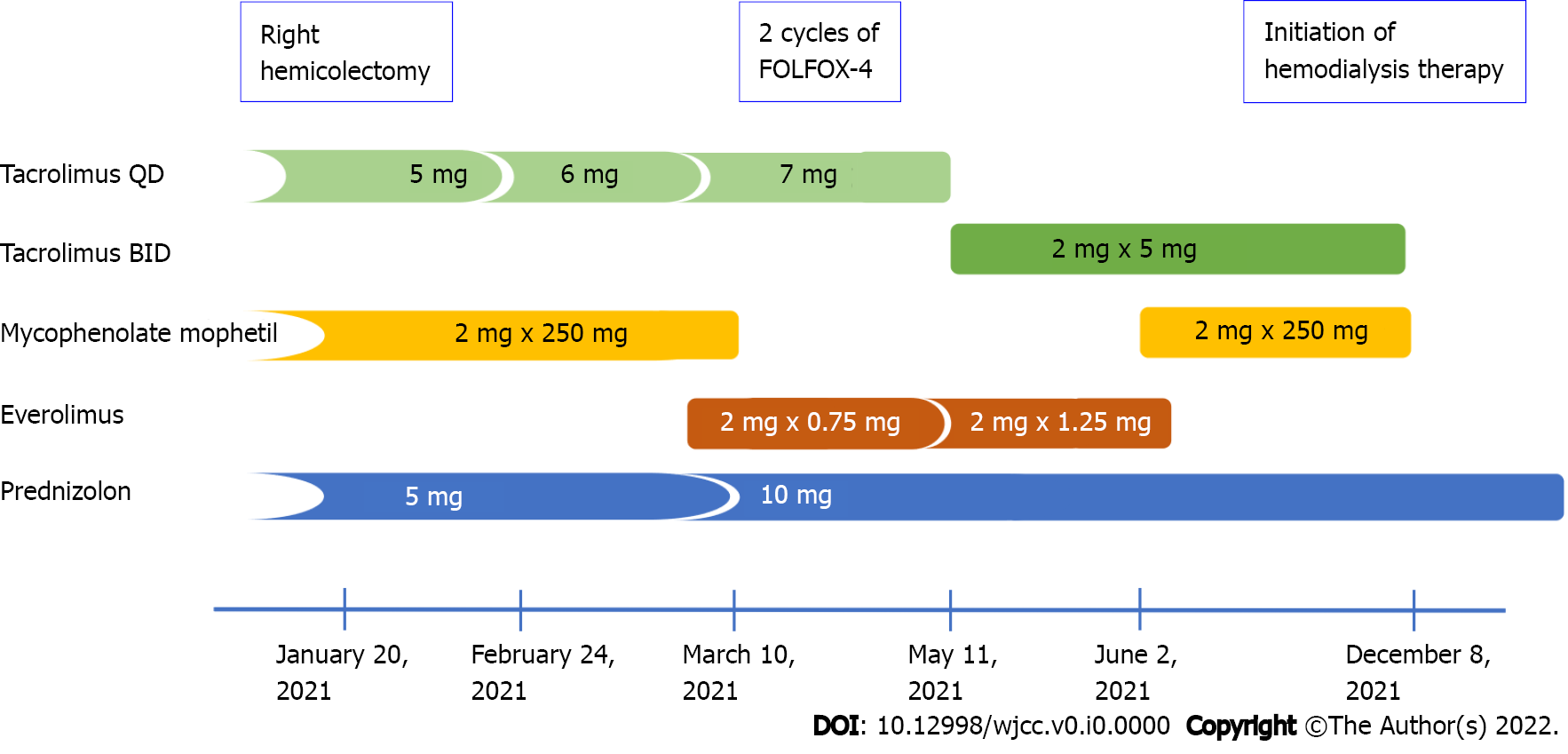 Figure 1 Changes in the immunosuppression therapy after hemicolectomy and diagnosis of colon cancer.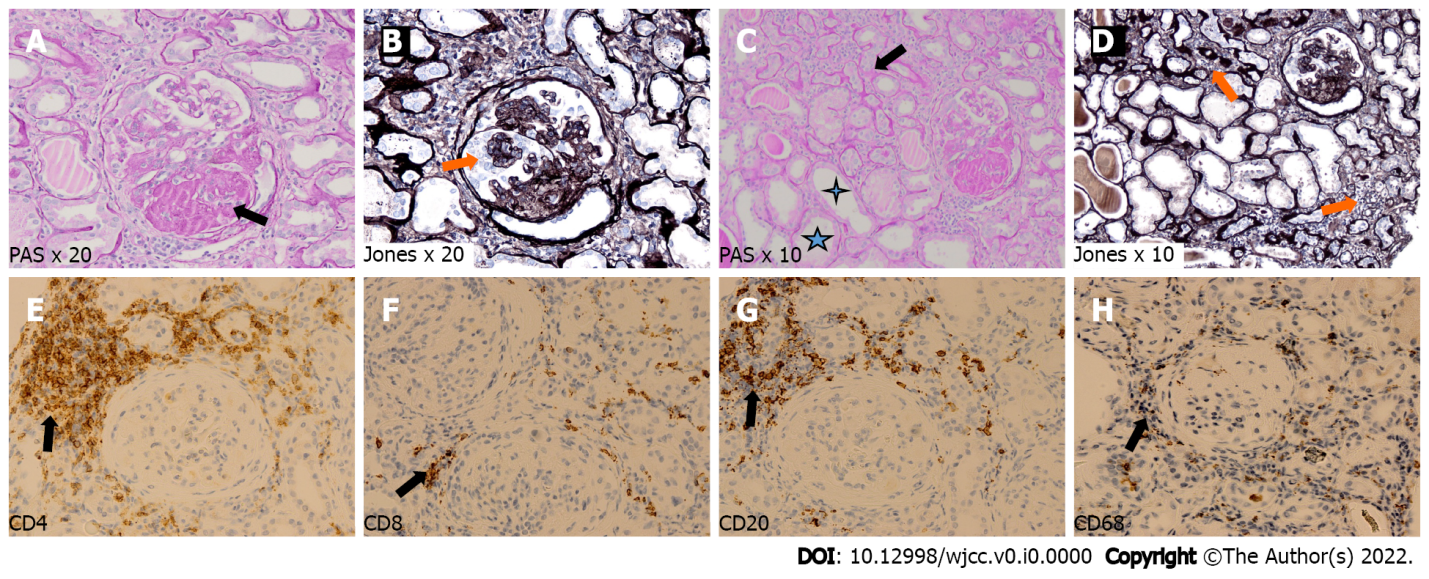 Figure 2 Pathological findings in transplanted kidney biopsy. A and B: Glomerulus with segmental sclerosis – black arrow (A) – and reactive proliferation of podocytes around sclerosed segment – orange arrow (B); C and D: Area of tubular atrophy – black arrow – and compensative tubular hypertrophy – asterisks (C), with areas of interstitial fibrosis with infiltration of mononuclear cells – orange arrows (D); E–H: Immunohistochemistry showing focal interstitial infiltrates mainly composed of CD4-positive (E) and CD20-positive (G) cells, and diffuse interstitial infiltrates of CD8-positive (F) and CD68-positive (H) cells.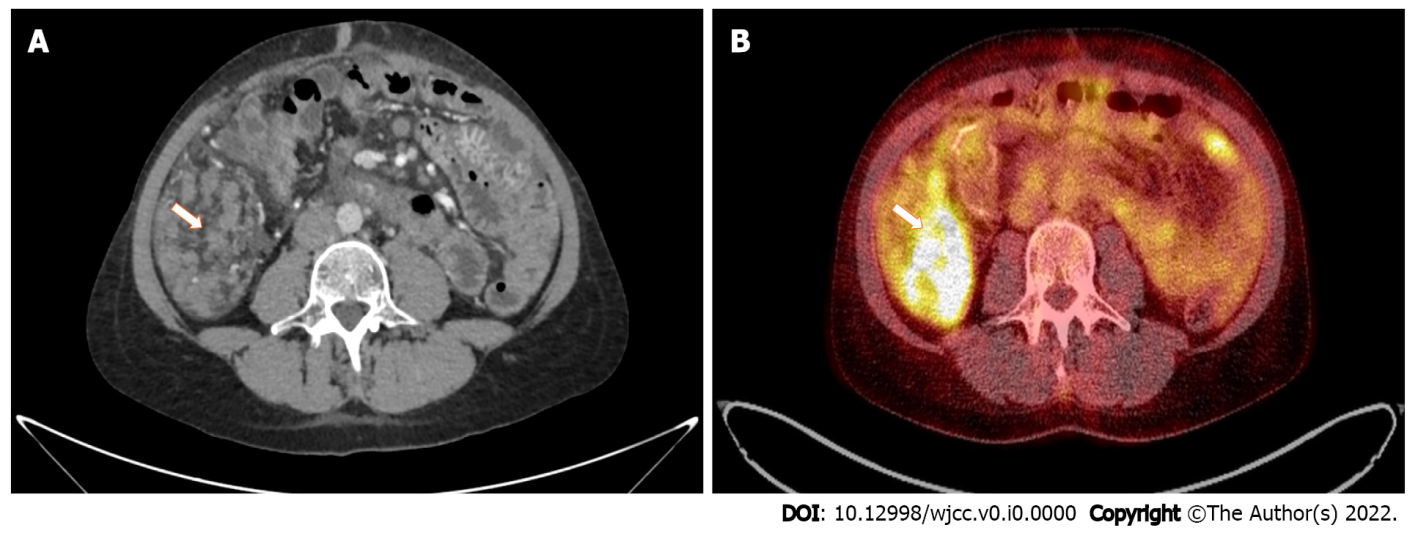 Figure 3 Pathological intraperitoneal infiltration (arrows) measuring 83 mm × 46 mm × 52 mm, with a standardized maximum uptake of 8.5 located in the right epigastric region, shown in computed tomography (A) and positron emission tomography (B) examinations. Table 1 Timeline of diagnostic procedures and treatmentCT: Computed tomography; PET–CT: Positron emission tomography–computed tomography.Table 2 Clinical characteristics of kidney transplant patients treated with adjuvant (n = 7) and palliative chemotherapy (n = 5) for colorectal cancer1Characteristics and outcome data for 17 patients cohort, including 5 patients that received CTH. M: Man; W: Women; ADR: Adverse drug reaction; DSF: Disease-free survival; PFS: Progression-free survival, OS: Overall survival; NS: Not specified; NA: Not available; FU-LV: 5-flurouracil-leucovorin; PD: Progressive disease; SD: Stable disease; PR: Partial Response; SBRT: Stereotactic body irradiation; CR: Complete response.DateProcedure1994Diagnosis of glomerular nephritis (kidney biopsy) 1994Therapy with glucocorticoids and cyclophosphamide2004Initiation of hemodialysis therapy2005Kidney transplantationOctober 2020Recurrent abdominal painJanuary 26, 2021Right hemicolectomyFebruary 2021Initiation of adjuvant chemotherapy (FOLFOX-4)February 25, 2021Abdominal laceration abscess surgeryMarch 17 to 19, 20211st FOLFOX-4April 1, 20212nd FOLFOX-4April 19, 2021Postponement of chemotherapyMay 5, 2021Postponement of chemotherapyMay 14, 2021Adjuvant chemotherapy terminationJune 1, 2021Kidney graft biopsyJune 17, 2021First CT of the abdomen and pelvisSeptember 30, 2021Second CT of the abdomen and pelvisOctober 28, 2021Surgical creation of an arteriovenous shuntOctober 29, 2021PET-CTDecember 8, 2021Initiation of hemodialysis therapyDecember 21, 2021Initiation of palliative chemotherapy (FOLFOX-4)RefsPatientsSexAge at diagnosis, yrClinical stageChemotherapyCyclesGraft lossADRResponseDFS/PFS (mo)OS (mo)Kim et al[5]5 of 1716 W, 11 M54 ± 7Stage 0 (n = 2) Yes, 2 (within 1 yr)25.1 ± 9.2Kim et al[5]5 of 1716 W, 11 M54 ± 7Stage I (n = 5)Kim et al[5]5 of 1716 W, 11 M54 ± 7Stage II (n = 3)FU-LV (n = 1)12NSNAKim et al[5]5 of 1716 W, 11 M54 ± 7Stage III (n = 3)Capecitabine (n = 2)12NS25Kim et al[5]5 of 1716 W, 11 M54 ± 7Stage IV (n = 4)Capecitabine (n = 1); FU-LV (n = 1)812NS10Fang[20]1M36Stage II (pT3N0M0)FOLFOX3NoNSPD0NA Liu et al[24]2M44Stage II (pT3N0M0)Capecitabine8NoNASDNAAlive after 21Liu et al[24]2M54Stage II (pT3N0M0)Capecitabine8NoNASDNAAlive after 8Xia et al[25]1M51Stage III B (pT3N1M0)FOLFOX8NoNSPRNANALiu et al[24]1M68Stage III (pT4N1M0)Capecitabine (after progression)3NoNSPR24-5 for CTHMüsri et al[26]1M64Stage IV FOLFIRI + bevacizumab5NSProteinuriaPR (regression of liver metastasis) NANAMüsri et al[26]1M64Stage IV FOLFIRI + bevacizumab5NSDeterioration of kidney function PR (regression of liver metastasis) NANABellyei et al[19]1M66Stage IVFOLFIRI + cetuximab1NoBlood sugar level fluctuationNANANADiarrheaHypomagnesemiaFOLFIRI + panitumumab3NoWeight lossPR(paraaortic lymph node regression)NANADiarrheaHypomagnesemiaSBRT + panitumumab16NoSkin rashCRNANA-strokeHypomagnesemia